LIVING WORLD – REPRODUCTIONElectronic Science LabBookDesigned by ALHWhen you are required to put an answer in this booklet, the point at which you start typing is marked with a red X. Your typed answer should also appear in red. Delete the X leaving just your answer.If you are required to paste or draw something, this is stated in BLUE. You can then photograph your work and paste it into this LabBook. In many experiments and investigations, you will be asked to photograph or video the experiment. You should insert these in the appropriate place in this LabBook.When you are asked to look at a website for information to write an answer don’t just cut and paste the information in. Read the information and write an answer in YOUR OWN WORDS. You may wish to discuss your answer with your classmates and teacher first to make sure you understand it correctly.For additional work (e.g. homework, revision) you will use the following books. You will be told which pages to use.SciPad Book 2 Pg 190-193 Science World 10 textbook (written as SW10)Learning outcomes for this topicDescribe the human life cycleTask 1List male and female changes that occur at pubertyTask 2Task 3Name the structures and explain the functions of the human male and female reproductive organs.Task 4Task 5Define menstruation and explain the stages of the menstrual cycleTask 6Identify the stages of pregnancyTask 7Task 8Explain how the new life is sustained during pregnancyTask 9Describe the main events during birthTask 10Describe the human life cycleThe human life cycleTask 1Name the biological processes in the human life cycle from the diagram below:Adolescence, Adulthood, Childhood, Fertilisation, Meiosis, Mitosis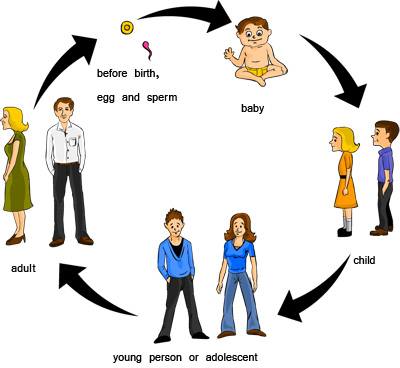 1 X2 X3 X4 X5 X6 XList male and female changes that occur at pubertyWatch the video on stages of pubertyhttp://www.youtube.com/watch?v=Rsj6dW6qKRcTask 2What is puberty?XThe X organs mature to hormones released from the X.Sexual organs start to release X and the body of the male and X start to changeMales release XFemales release XWhat are primary sexual characteristics?XWhat are secondary sexual characteristics?XAt what ages does puberty (usually) happen in girls and in boys?XTask 3Puberty in girlshttp://www.youtube.com/watch?v=j_mFJ2d0qxQList the changes in FemalesXPuberty in boyshttp://www.youtube.com/watch?v=Yvw7QGytgNQList the changes in MalesXList the changes that occur in both gendersXName the structures and explain the functions of the human male and female reproductive organs.The Human Reproductive SystemTask 4Label the diagram of the male reproductive organs below, using the following termsBladder, Penis, Prostate gland, Scrotum, Sperm duct, Testis, Urethra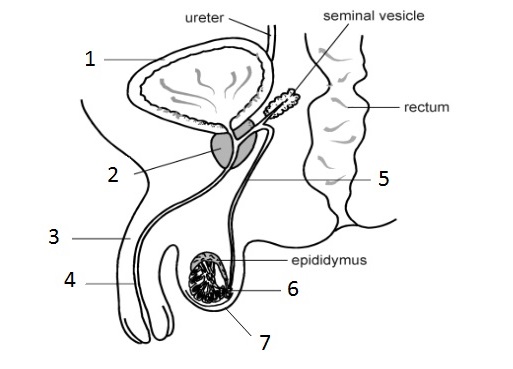 1 X2 X3 X4 X5 X6 X7 XExplain the function of the following male reproduction organs:Testis XScrotum XSeminal vesicle XPenis XOutline the route taken from the testes by the sperm as it leaves the body:XDo SciPad Pg 190Task 5Label the diagram of the female reproductive organs below, using the following termsCervix, Ovary, Oviduct, Uterus, Vagina 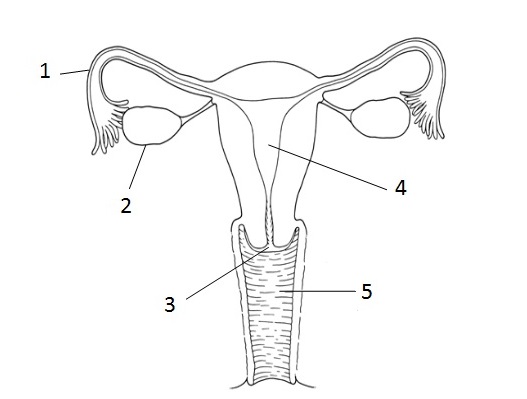 1 X2 X3 X4 X5 XName which female reproduction organ is being described below.Sometimes called the womb – if an egg is fertilises it will implant in the wall of the uterus and develop into a foetus XThe opening or ‘neck’ of the uterus at the top of the vagina XConnects the cervix to the outside of the body – the sperm is deposited here during sex XThe female sex cell – sometimes called the ‘egg’ XAfter puberty, an egg or ovum is released from here once every 28 days or so XCarries the ovum from the ovary to the uterus – the egg is fertilised here X		Do SciPad Pg 191Define menstruation and explain the stages of the menstrual cycleMenstruation and the menstrual cyclehttp://www.youtube.com/watch?v=WGJsrGmWeKETask 6Fill in the missing words in the statements below.Stage 1DAYS 1 TO 4Bleeding starts as the lining of the X breaks down and passes out of the X.This is known as XStage 2DAYS 5 – 13An X starts to mature and the lining of the X starts to build up again.Stage 3Around Day 12-14An egg (ovum) is released from an X. This process is called X.Stage 4DAYS 15 – 28The X wall stays thick waiting for a fertilised X.If the egg is fertilised it will eventually X itself in the uterus wall.If this does not happen, the cycle starts all over again.Identify the stages of pregnancyEarly pregnancy – first week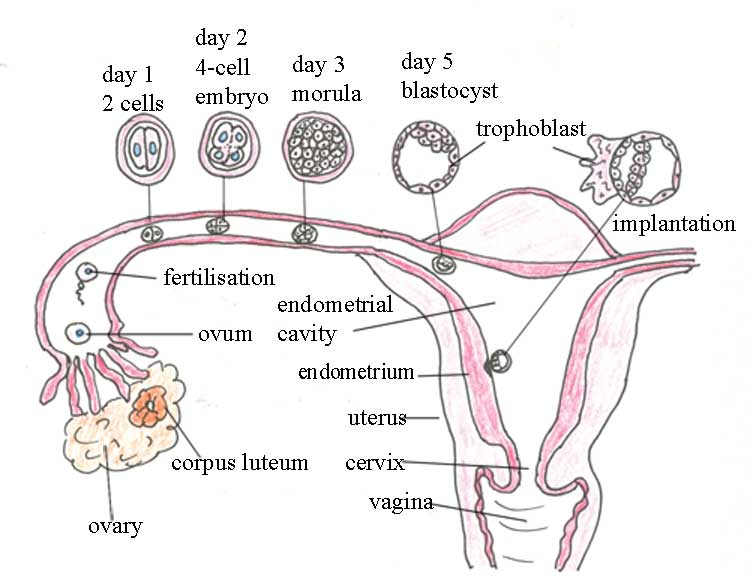 Task 7Define the following terms:Ovulation XFertilisation XImplantation XWhat method of cell division is used for the new life to develop? XExplain why the embryo undergoes implantation.Do SciPad Pg 192Task 8Download and read the pdf on the stages of pregnancy from the WGHS Junior Science site. Answer the following questions.How long does pregnancy usually last? XExplain the difference between a zygote, an embryo and a foetusXDo SciPad Pg 193Explain how the new life is sustained during pregnancyDuring pregnancy, the developing foetus is sustained by a placenta which exchanges substances between mother's blood and foetus' blood without the bloods mixing. 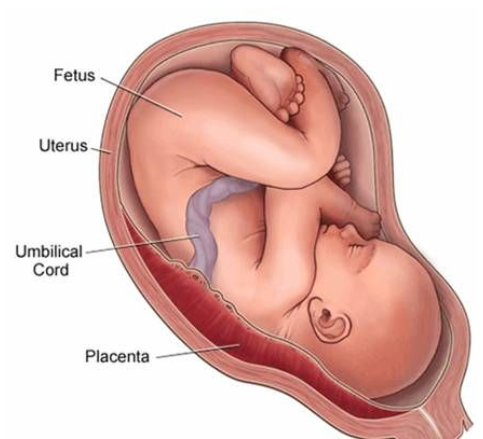 Both oxygen & food and transferred from the mother to foetus, providing the foetus with enough nutrients to survive. Carbon dioxide (CO2) & wastes are transferred from the foetus to mother. This is because the foetus cannot get rid of these wastes on its own, so it passes them on to the mother who gets rid of them.Parts of a developing foetus include the amniotic fluid which controls temperature and helps with shock absorption, the umbilical cord which connects the foetus to the placenta. The placenta is a ‘pancake’ shaped structure that is full of blood vessels. This system is called the ‘life support system’ as it acts like a life support machine in hospitals which contain cords that pass nutrients to the patient and help get rid of their wastes. During pregnancy, the umbilical cord and placenta pass nutrients, and wastes between the mother and the baby, keeping it alive and healthy so it can grow into a baby.During pregnancy, if the mother takes drugs and alcohol, the foetus is at risk of developing foetal alcohol syndrome. This is because when drugs and alcohol are taken, they enter the blood stream, which can become an issue considering blood is how the foetus gets its food and nutrients. The harmful substances in the drugs and alcohol can be passed from the mother to the foetus via the umbilical cord.Task 9Describe the structure and function of the following structures:Placenta XUmbilical cord XAmniotic sac XWhat substance is not exchanged? XWhat is the role of the Umbilical Cord? XWhat substances pass from the mother to the foetus? XWhat substances pass from the foetus to the mother? XWhat mechanism does the placenta use to exchange gases? XWhy is the baby in a sac of fluid? XExplain what is meant by the term ‘life support system. In your answer, discuss why you think the placenta and umbilical cord act like a life support machine for a baby during pregnancy.XDescribe the main events during birthThree stages of labour/birthhttp://www.youtube.com/watch?v=BgZ5z6RB06cTask 10Describe the 3 stages of labour (birth). Stage 1XStage 2XStage 3X